Autumn Term – Year 1Autumn Term – Year 1Autumn 1Autumn 2Writing skills focus:Leave spaces between wordsUse a capital letterWriting skills focus:Holding a sentence - ‘Say a sentence out loud before writing it down’Using the personal pronoun ‘I’Genre focus Fiction: Fairy talesNon-fiction: Letters Genre focusFiction: Stories with familiar settingsNon-fiction: RecountPoetry: Senses poetryCore textLittle Red Riding Hood                                   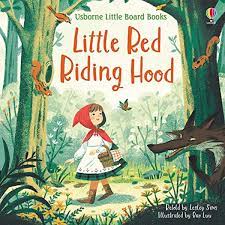 Dogger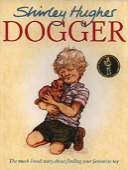 FictionFairytales – exploring traditional and twisted – create their own twist of a known fairytaleStories with familiar settingsNon-fictionLetters from the wolfReading age:SPAG links:Recount – writing about a time that they lost somethingPoetrySense Poetry (Bonfire Night)7Hook ideasShort burst writing opportunities-Character descriptions (contrasting good and bad)-Predict the ending-Compare versions-Recount-Setting description (different familiar settings)-Exploring adjectives-Lost poster-Draw + label lost object-Compare different familiar settingsTexts to enrich learningWider curriculum writing opportunities (if apt)Bredbury 50 things linksSpring Term – Year 1Spring Term – Year 1Spring 1Spring 2Writing skills focus:Plan my writing by talking about what I am going to write about.Read own word out loud so it can be heard by others to check it makes sense.Writing skills focus:Use ‘and’ to join ideas within a sentenceUse other punctuation such as exclamation and question marks.Accurately use a full stop.Genre focus Fiction:  Oliver JeffersNon-fiction: Information textPoetry: Silly PoemsGenre focus Fiction:  Oliver JeffersNon-fiction: Information textPoetry: Silly PoemsCore textBooks by Oliver Jeffers                                                                                                                              Fantastic first poems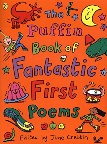 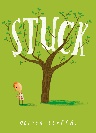 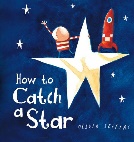 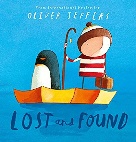 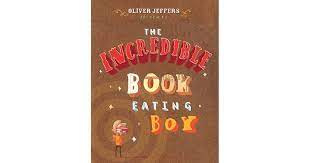 Books by Oliver Jeffers                                                                                                                              Fantastic first poemsFictionDifferent stories by the same authorReading age: SPAG links:Different stories by the same authorReading age: SPAG links:Non-fictionInformation text – Fact file about Oliver Jeffers and book reviews about 4 books read.Reading age:SPAG links:Information text – Fact file about Oliver Jeffers and book reviews about 4 books read.Reading age:SPAG links:PoetrySilly poemsSPAG links:Silly poemsSPAG links:Hook ideasShort burst writing opportunities-Character/setting descriptions-Postcards-Letters-Captions-Message in a bottle-Lists-Character/setting descriptions-Postcards-Letters-Captions-Message in a bottle-ListsTexts to enrich learningWider curriculum writing opportunities (if apt)Bredbury 50 things linksSummer Term – Year 1Summer Term – Year 1Summer 1Summer 2Writing skills focus:Attempt to use other conjunctionsUse word banks relevant to the contextUse adjectives to add detail to my sentencesWriting skills focus:Use sequence sentences to form short narrativesUse sequence sentences in chronological order to recount experiencesGenre focus Fiction: Fantasy WorldsNon-fiction: Non-chron reportGenre focusFiction: Stories from other culturesNon-fiction: Fact filesPoetry: Poems on a themeCore textWhere the wild things are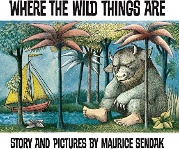 Greatest animal stories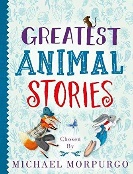 FictionFantasy worlds – create their own fantasy worldsReading age: SPAG links:Stories from other cultures - Retell a fableNon-fictionNon-chron report – create own ‘wild thing’Reading age:SPAG links:Fact file about animalPoetryPoems on a theme – animal poems: recreate a poem about an animal of their choiceHook ideasShort burst writing opportunities-Setting description-Character description-Captions-Exploring alliteration-Phrases-Speech bubbles-Comparing fables-Contrasting characters-Labelling characters-Classroom moralsTexts to enrich learningWider curriculum writing opportunities (if apt)Bredbury 50 things links